ООО "Полесская мебельная компания"                                                                                                                                г. Наровля, ул. Тимирязева 40. Тел/факс 8-02355-42859
ИНСТРУКЦИЯ ПО СБОРКЕ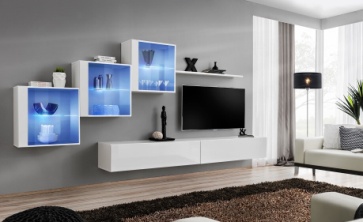 Набор мебели для гостиной   ЛИДСУважаемый покупатель!Инструкция даст Вам все необходимые рекомендации по сборке, порядка которых мы просим вас придерживаться.Перечень фурнитуры:Изготовитель оставляет за собой право на замену фурнитуры на аналогичную.Перед сборкой внимательно ознакомьтесь с данной инструкцией, проверьте комплектность фурнитуры и разберите ее по назначению. Упаковку и прокладочный материал можно использовать в качестве подстилочного материала при сборке. Сборку производить на ровной жесткой поверхности.                          Для облегчения сборку рекомендуется производить вдвоем. Отверстия для подвесов вырезать ножовкой.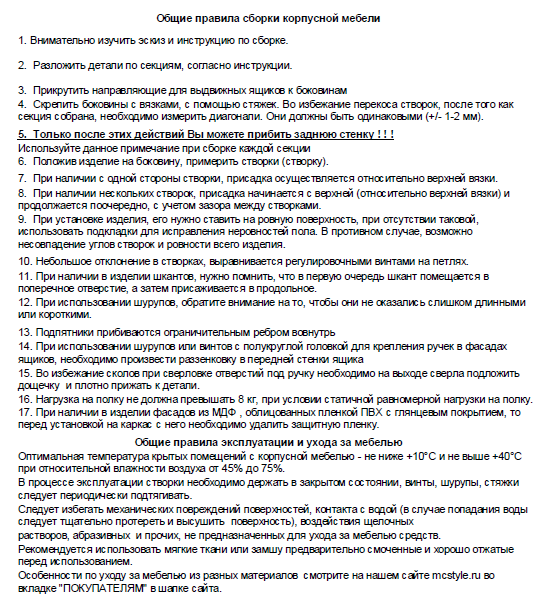 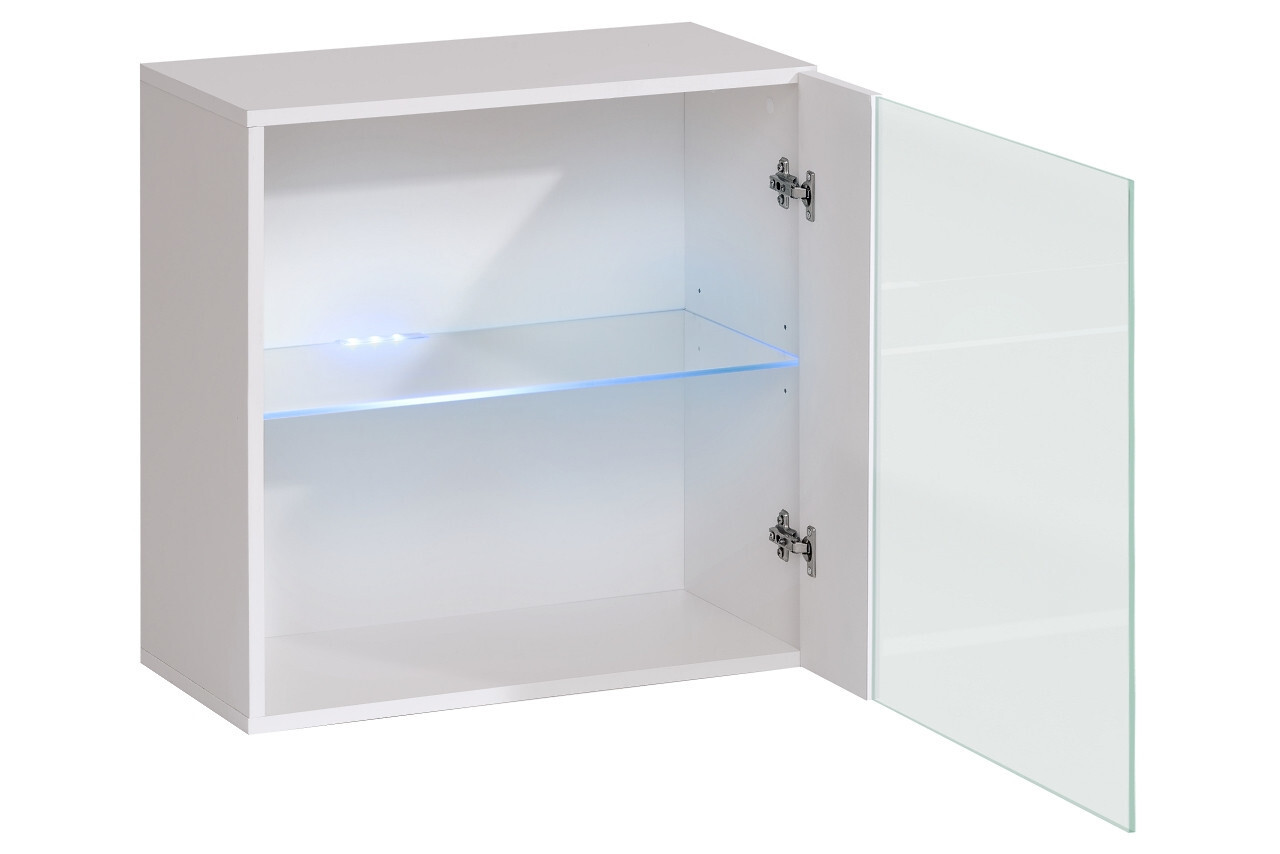 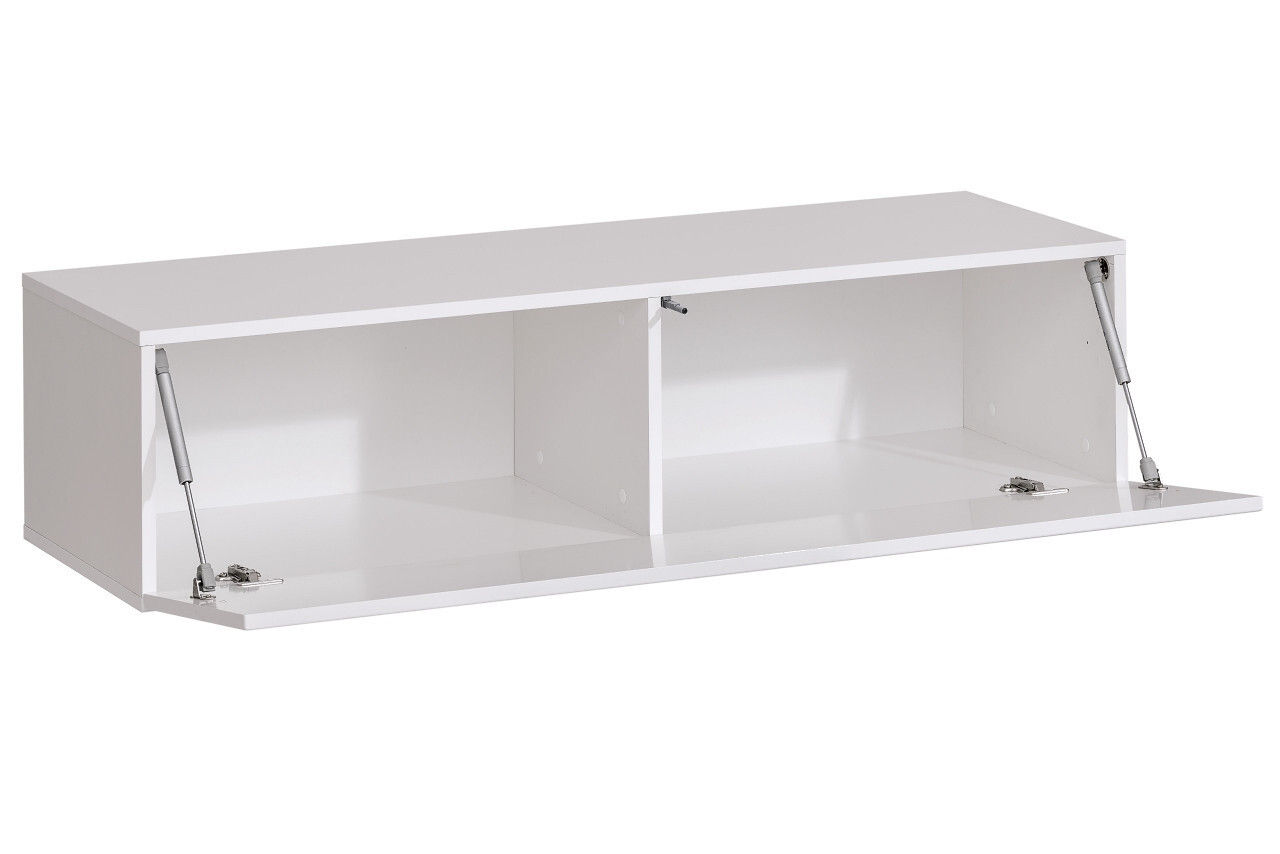 №Длинаширинатолщ.к-вонаименованиепримМОДУЛИ11200400164ПАЗ2268399,5162ПАЗ3268386,51624600300166 паз5568299,5166ПАЗ6120020016175652701638 1195295 18 1 9596596193 Z фасад105805803411118028031ОбозначениеНаименованиеИзображениеКоличествоКонфирмат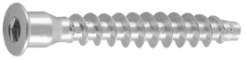 12Эксцентрик компл.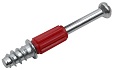 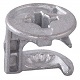 36Саморез 4х16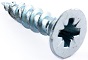 28Саморез 3,5х164Саморез 4х30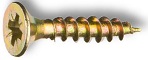 20Шкант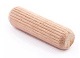 36Лифт барн.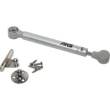 2Петля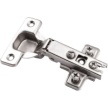 4+6TIP-ON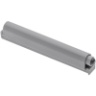 5Подвес регулируемыйс шиной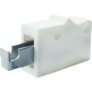 10Полкодержатель12Саморез 3,5х51  + дюбель20Полкодерж.скр6.Заглушка конфирмата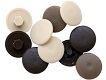 12Заглушка эксцентрика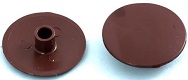 36Ключ1